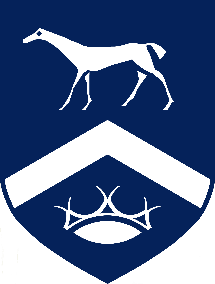 Pewsey Vale School is looking to appoint aSCHOOL CLEANER Monday - Friday3.00pm - 5.00pmTerm time only (+ 20 hours during the summer holidays)£9.43 per hourStart date: asapThis post is subject to a DBS checkPlease telephone 01672 565000 or email admin@pewsey-vale.wilts.sch.uk for an application form 